Publicado en  el 07/10/2016 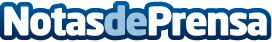 Blade Runner 2049 ya tiene fecha y reparto confirmadoRidley Scott, Denis Villeneuve, Harrison Ford y Ryan Gosling confirma la fecha de estreno de la secuela: Blade Runner 2049 llegará a los cines en 2017Datos de contacto:Nota de prensa publicada en: https://www.notasdeprensa.es/blade-runner-2049-ya-tiene-fecha-y-reparto Categorias: Cine http://www.notasdeprensa.es